INDIAN SCHOOL AL WADI AL KABIR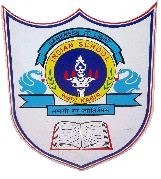 Write a Python Program to exchange the values of two numbers without using a temporary variable.Write a Python program that takes name of student, marks (out of 100) of 3 subjects from user and Calculate total marks and percentage.Write a Python program to input the radius of a circle and find its area and perimeter of the circle.	Area = pi * r * r	Perimeter = 2 * pi * rWrite a Python program to input length, weight and height and find out the volume of a cube.Write a Python program to input a and b and find (a+b)2 using the formula a2 + 2 * a * b + b2Note : Write these 5 Exercises with coding in your Practical Note Book and submit to your Computer Science Teacher on or before 04/08/2019.Class: XI Comp. Sci.Department: Computer ScienceDate of submission:04/08/2019Worksheet No:3Topic: Simple Python ProgramsNote: Holiday Home Work